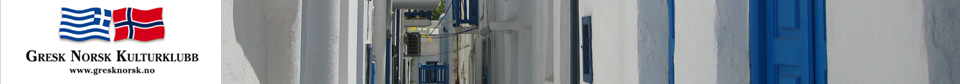 Invitasjon til årsmøte / Πρόσκληση για την γενική συνέλευσηAlle medlemmer av Gresk Norsk Kulturklubb er herved invitert til årsmøte som finner sted mandag 10. februar 2020 i klubbens egne lokaler, Storgata 32, 3. etasje, kl. 19.00. Όλα τα μέλη του Ελληνονορβηγικου Πολιτιστικού Σύλλογου προσκαλούνται στην γενική συνέλευση που θα πραγματοποιηθεί στις αίθουσας του συλλόγου, Storgata 32, στις 10.02.2020 κι ώρα 19:00.
Παρακάτω ακόλουθει το προγραμμα της συνέλευσης στα νορβηγικά.Saksliste:Konstituering av årsmøtet-1a. Godkjenning av innkalling-1b. Valg av møteleder-1c. Valg av referent-1d. Valg av to personer til å undertegne møteprotokollenStyrets årsmelding Revidert regnskapBudsjettforslagInnkomne forslagVedtektsendring: §4. Endre ordlyden til: Årsmøtet holdes hvert år før 1. april.Bevertning i klubben. Redegjørelse fra styret vil fremmes på årsmøtet. ValgVel møtt / Καλώς να έρθετεÅrsmelding 2019Styresammensetning 2019/ Το Δ.Σ είχε τα ακόλουθα μέλη: Leder:	Marlene Falieras		Valgt for 2 år.  Nestleder: Camilla Salvesen		Ikke på valg  (valgt for 2 år i 2018) (delvis permisjon)Styremedlemmer:1. Helge Volden			Ikke på valg  (valgt for 2 år i 2018) 2. Synnøve Andreassen		1 år 3. Areti Kalaitzi        			1 år   4. Britt Bøen				1 år (Konstituert nestleder)5. Anne Ebbing			Ikke på valg (valgt for 2 år i 2018) Varamedlemmer:1. Gunn Bjerkestrand			1 år  2. Angeliki Chatzopoulou		1 år  3. Annie Jonsson			1 år  Revisor: Rønnaug Bø  		1 år Regnskapsfører: Annie JonssonValgkomitéØyvind SkaalerudSveinung Myrnes Marit Helene BuerAktiviteter i 2019:Aktiviteter/ Kulturkvelder/ Εκδηλώσεις02.01.19: Nyttårsdans - greske danser og restefest med Kostas Katsiolis05.01.19: Markering av nyttår og 6. januar/ juletrefest05.02.19: Årsmøte08.02.-10.02.19: Gresk folkedansseminar med dansegruppe fra Thessaloniki, i samarbeid med Den greske orthodokse menigheten 30.03.19: Markering av Nasjonaldagen 25. mars, inkl.  konsert med den greske sangeren Dimitra Stathopoulou m/band, i samarbeid med Den Greske Foreningen11.04.19: Gresk mezekveld – matlagingskurs12.10.19: "Kazatzakis’ begrep om det kretiske blikk og Kretas fem tusen års åndshistorie", foredrag ved filosof/forfatter Tore Frost, et felles arrangement med Foreningen Nikos Kazantzakis' Venner26.10.19: Markering av Nasjonaldagen/OXI-dagen 28. oktober 22.11.-24.11.19: Gresk Kulturfestival - folkesang, folkemusikk, folkedans og  fest med levende musikk, framført av våre gjester fra Thessaloniki, et spillemannslag med 4 musikere 07.12.19: Kursavslutning / julebord for kursdeltakere DansekvelderDet er blitt gjennomført 5 dansekvelder i 2019 med opptil 60 deltakere på det meste (25.01, 22.02, 10.05, 14.06 og 27.09).  Tavli-tourneringDet er blitt gjennomført regelmessige Tavli-tourneringer i 2019. Turneringene avholdes siste søndag i måneden. Kurs/ ΜαθήματαGjennomførte kurs våren 2019:12 språkkurs / 2 dansekurs. Gjennomførte kurs høsten 2019:13 språkkurs / 2 dansekurs.Danseseminar:Det er avholdt danseseminarer for nybegynnere 09.03.19, 06.04.19, 12.10.19 og 09.11.19 med Helge Volden.Det er avholdt danseseminar den 18.08.19 og 25.08.19 med Kostas Katsiolis. GNK Nytt/ ΠεριοδικόDet er blitt publisert 3 GNK Nytt i løpet av 2019.  Ansatte/ ΥπάλληλοιOrganisasjonen har hatt 6 ansatte i løpet av 2019, herav 5 språklærere og 1 danselærer. Styremøter/ ΣυμβούλιαDet er blitt gjennomført følgende styremøter: 21.01.19, 05.02.19, 27.02.19, 02.04.19, 06.05.19, 11.06.19, 19.09.19, 17.10.19, 07.11.19 og 21.11.19, samt ukentlig utveksling av eposter og telefonsamtaler. Alle referater er godkjent av samtlige styremedlemmer. Styret har arbeidet ukentlig med både administrative og økonomiske ordninger.